ΠΡΟΣ: Τον Υπουργό της Δικαιοσύνης, κ. Σωτήρη Χατζηγάκη.ΚΟΙΝ: Γεν. Γραμματέα του Υπ. Δικαιοσύνης, κ. Κωνσταντίνο Γκλέτσο.ΣΥΝΑΡΜΟΔΙΟ ΥΠΟΥΡΓΕΙΟ: ΘΕΜΑ: ΑΙΤΗΜΑΤΑ – ΔΙΕΚΔΙΚΗΤΙΚΟ ΠΛΑΙΣΙΟ ΣΥΜΦΩΝΑ ΜΕ ΟΜΟΦΩΝΗ ΑΠΟΦΑΣΗ ΤΟΥ ΠΡΟΣΦΑΤΟΥ ΣΥΝΕΔΡΙΟΥ ΤΗΣ Ο.Δ.Υ.Ε.ΠΟΥ ΕΓΙΝΕ ΣΤΟ ΛΟΥΤΡΑΚΙ ΚΟΡΙΝΘΙΑΣ 14 & 15 ΙΟΥΝΙΟΥ 2007.ΘΕΣΜΙΚΑ ΑΙΤΗΜΑΤΑ: ΤΡΟΠΟΠΟΙΗΣΗ ΚΩΔΙΚΑ ΔΙΚΑΣΤΙΚΩΝ ΥΠΑΛΛΗΛΩΝΣχετικά: Αρ. Πρωτ. 48 & 48Α/26/9/2007 έγγραφα ΟΔΥΕΚύριε Υπουργέ,Διεκδικούμε:Επικαιροποίηση – τροποποίηση του κώδικα δικαστικών υπαλλήλων και στην κατεύθυνση της διοικητικής αυτοτέλειας – αναβάθμισης της γραμματείας των δικαστικών υπηρεσιών  – επέκταση των ευνοϊκότερων διατάξεων του κώδικα δημοσίων υπαλλήλων  - έκδοση προεδρικών διαταγμάτων. Παραθέτουμε αυτούσιο απόσπασμα από τηνΟμιλίαΤου Γενικού Γραμματέα του Υπουργείου Δικαιοσύνηςκ. Παναγιώτη Πανούρηστο Συνέδριο της Ομοσπονδίας Δικαστικών Υπαλλήλων Λουτράκι, 14-06-2007«Η επιτροπή για τροποποίηση και επικαιροποίηση του Κώδικα Δικαστικών Υπαλλήλων στην οποία συμμετέχουν δύο μέλη της ΟΔΥΕ, προκειμένου να εκπροσωπείσθε κατά τον καλύτερο και ισότιμο τρόπο, θα αντιμετωπίσει τα διάφορα θέματα που σας απασχολούν. Καλείσθε με τη συμμετοχή σας αυτή των δύο πλέον εκπροσώπων σας να παίξετε ουσιαστικό ρόλο στη διαμόρφωση του πορίσματος.»Η ως άνω Νομοπαρασκευαστική Επιτροπή συγκροτήθηκε, αλλά χωρίς δική μας ευθύνη δεν έχει ακόμα ξεκινήσει την ουσιαστική λειτουργία της. Ειδικά αιτήματα τροποποίησης του κώδικα μας: α. Τροποποίηση του ισχύοντος άρθρου 147 σύμφωνα με την πρόταση της νομοπαρασκευαστικής επιτροπής. (κατάταξη όλων όσοι υπηρετούσαν μέχρι τον Ιούνιο του 2000 στους βαθμούς σύμφωνα με τις ισχύουσες (ΠΡΙΝ ΨΗΦΙΣΤΕΙ Ο ΣΗΜΕΡΙΝΟΣ ΚΩΔΙΚΑΣ) περί αυτών διατάξεις.β. Μετάταξη σε προσωποπαγείς θέσεις εφ’ όσον είναι καλυμμένες οι οργανικές θέσεις του προς μετάταξη κλάδου στην πρωτοδικειακή περιφέρεια.γ. Δημιουργία – σύσταση και κλάδου – κατηγορίας ΔΕ επιμελητών δικαστηρίων.δ. Τροποποίηση της §3 του άρθρου 62 στην κατεύθυνση της βαθμολόγησης - αξιολόγησης των δικαστικών υπαλλήλων με άλλο τρόπο, π.χ. με τους χαρακτηρισμούς άριστος, πολύ καλός, καλός, μέτριος, ανεπαρκής. Διότι, η βαθμολόγηση τους «με ακέραιο ή δεκαδικό, με προσέγγιση δεκάτου, βαθμό», που προβλέπει η ως άνω διάταξη, δημιουργεί πολλαπλά προβλήματα τόσο στην εφαρμογή της και την αντικειμενικότητα της αξιολόγησης, όσο και στα αρμόδια Υπηρεσιακά Συμβούλια που αποφασίζουν για το σύνολο των υπηρεσιακών μεταβολών (προαγωγές, τοποθετήσεις, μεταθέσεις κ.α.), και ουσιαστικά αποδυναμώνει τη χρησιμότητα της αξιολόγησης. Επισημαίνουμε ότι, το ΔΣ της Ομοσπονδίας μας, σε πρόσφατη συνεδρίαση του αποφάσισε και θεωρεί ότι οι εκθέσεις αξιολόγησης που συντάσσονται μετά την ψήφιση του Κώδικα Δικαστικών Υπαλλήλων είναι παράτυπες και πρέπει να αποσυρθούν – ακυρωθούν, διότι η διαδικασία και το έντυπο το οποίο επιλέχθηκε είναι παράτυπα.ε. Μοριοποίηση των ουσιαστικών και τυπικών προσόντων και πλήρη αντικειμενικοποίηση των κριτηρίων επιλογής προϊσταμένων και όλων των υπηρεσιακών μεταβολών.στ. Επανασύσταση των καταργηθεισών  με το άρθρο 5 του ν. 2721/1999 Γενικών Δ/νσεων και με βάση τις αρχές της ισοτιμίας και της λειτουργικότητας, σύσταση επιπλέον Γενικών Δ/νσεων. Ειδικότερα:Ως Διοικητικό Συμβούλιο της Ομοσπονδίας Δικαστικών Υπαλλήλων των Πολιτικών, Ποινικών και Διοικητικών Δικαστηρίων και Εισαγγελιών της χώρας και των Εμμίσθων Υποθηκοφυλακείων, θεωρούμε απολύτως αναγκαία:(α) Την κατ’ εφαρμογή των άρθρων 70 & 71 του Κώδικα Δικαστικών Υπαλλήλων, σύσταση θέσεων - οργανικών μονάδων Γενικών Διευθύνσεων σε δικαστικές υπηρεσίες της χώρας, των οποίων οι Προϊστάμενοι (θα) επιλέγονται με τριετή θητεία. (Αντίστοιχες θέσεις μέχρι προσφάτως υπήρχαν μόνο στη Γραμματεία του Πρωτοδικείου Αθηνών και στο έμμισθο Υποθηκοφυλακείο Αθηνών, αλλά καταργήθηκαν με διάταξη Νόμου.)Σχετικά με το αίτημα αυτό επισημαίνουμε τα εξής: (α1) Με το άρθρο 27§§32 & 33 του ν. 2166/1993 (ΦΕΚ 137, Α) συστάθηκαν επτά (7) θέσεις Γενικών Διευθυντών στη Γραμματεία των. Δικαστηρίων και Εισαγγελιών, οι οποίες κατανεμήθηκαν από μια (1) στις Γραμματείες του Συμβουλίου της Επικρατείας, του Αρείου Πάγου, της Εισαγγελίας του Αρείου Πάγου, του Εφετείου Αθηνών, του Πρωτοδικείου Αθηνών, του Εφετείου Θεσσαλονίκης και του Εφετείου Πειραιά. (α2) Με το άρθρο 5 του ν. 2721/1999 (ΦΕΚ 112, Α) καταργήθηκαν (με και παρά τη διαφωνία της Ομοσπονδίας μας και του τότε εκπροσώπου της αξιωματικής αντιπολίτευσης κ. Προκόπη Παυλόπουλου) οι βαθμοί και οι ως άνω θέσεις Γενικών Διευθυντών, με εξαίρεση το βαθμό και τη θέση Γενικού Διευθυντή της Γραμματείας του Πρωτοδικείου Αθηνών, η οποία και αυτή καταργήθηκε προσφάτως. (α3) Με το άρθρο 70 του Κώδικα Δικαστικών Υπαλλήλων (ν. 2812/2000) ορίστηκαν ως οργανικές μονάδες στη Γραμματεία Δικαστηρίων & Εισαγγελιών «η γενική διεύθυνση, η διεύθυνση, το τμήμα και το αυτοτελές γραφείο». Με το άρθρο 71 §§1 & 2 του ως άνω νόμου ορίζονται ότι «ως προϊστάμενοι ΓΕΝΙΚΩΝ ΔΙΕΥΘΥΝΣΕΩΝ επιλέγονται δικαστικοί υπάλληλοι του οικείου τομέα, της κατηγορίας ΠΕ, με βαθμό Α’ κάτοχοι πτυχίου ΑΕΙ που έχουν διατελέσει ή είναι προϊστάμενοι διευθύνσεων κατά την ημέρα υποβολής του ερωτήματος .... ύστερα από αίτηση υποψηφιότητας...». Με το άρθρο 73§1 ορίζεται ότι «όσοι επιλέγονται ως προϊστάμενοι ..... τοποθετούνται ως προϊστάμενοι οργανικής μονάδας, αντιστοίχου επιπέδου,  για τρία έτη». Από το συνδυασμό των διατάξεων 70, 71 και 73 του ν. 2812/2000 προκύπτει σαφώς ότι η βούληση του νομοθέτη ήταν και είναι η σύσταση Γενικών Διευθύνσεων. (α4) Για την υλοποίηση - εφαρμογή των διατάξεων αυτών και τη σύσταση Γενικών Διευθύνσεων απαιτείται νομοθετική ρύθμιση, με την οποία θα ορίζονται ο αριθμός των Γενικών Δ/νσεων, οι δικαστικές υπηρεσίες στις οποίες θα κατανεμηθούν και κάθε άλλη σχετική λεπτομέρεια. Ειδικότερα, προτείνουμε: α) να επανασυσταθούν οι έξι (6) καταργηθείσες με το άρθρο 5 του ν. 2721/1999 Γενικές Δ/νσεις, αλλά και οι προσφάτως καταργηθείσες Γενικές Δ/νσεις του Πρωτοδικείου Αθηνών και του Εμμίσθου Υποθηκοφυλακείου Αθηνών. β) με βάση τις αρχές της ισοτιμίας και της λειτουργικότητας, προτείνουμε να συσταθούν δύο (2) επί πλέον Γενικές Δ/νσεις στις Γραμματείες της Εισαγγελίας Εφετών Αθηνών και της Εισαγγελίας Πρωτοδικών Αθηνών, γ) επί πλέον οκτώ (8) στις Γραμματείες  των (άλλων) Δικαστικών Υπηρεσιών, των οποίων οι διευθύνοντες εκλέγονται με καθολική ψηφοφορία των δικαστικών λειτουργών.  Δηλαδή, στις Γραμματείες του Διοικητικού Εφετείου Αθηνών, του Διοικητικού Πρωτοδικείου Αθηνών, του Διοικητικού Πρωτοδικείου Θεσσαλονίκης, του Διοικητικού Πρωτοδικείου Πειραιά, του Πρωτοδικείου Πειραιά, του Πρωτοδικείου Θεσσαλονίκης, της Εισαγγελίας Πρωτοδικών Θεσσαλονίκης και του Ειρηνοδικείου Αθηνών, και δ) κατ’ αναλογία, επί πλέον δεκατρείς (13) στα υπόλοιπα Εφετεία της χώρας και στην Εισαγγελία Πρωτοδικών Πειραιά.  (γ) Για - κάθε θέση - οργανική μονάδα Γενικής Διεύθυνσης της Γραμματείας των Διοικητικών, Πολιτικών, Ποινικών Δικαστηρίων & Εισαγγελιών και των Εμμίσθων Υποθηκοφυλακείων, το ετήσιο κόστος ανέρχεται, κατά μέσο όρο, στο ύψος των 30.000 € μεικτά περίπου. ζ. (Ως αυτόνομο αίτημα τη) σύσταση τουλάχιστον δυο (2) οργανικών μονάδων Διευθύνσεων σε κάθε Γραμματεία των μεγάλων δικαστικών υπηρεσιών και μετατροπή των Γραμματειών των μεγάλων Ειρηνοδικείων σε Δ/νση αντί Τμήμα που είναι σήμερα. Για κάθε θέση - οργανική μονάδα Διεύθυνσης Γραμματείας των ως άνω υπηρεσιών που έχουν άνω του ενός τμήματος, το ετήσιο κόστος ανέρχεται στο ύψος των 1.560 €, και των Ειρηνοδικείων που δεν έχουν τμήματα ανέρχεται στο ύψος των 780 € όση είναι και η διαφορά του ετήσιου μικτού ποσού του επιδόματος θέσης του Προϊσταμένου Διεύθυνσης από το αντίστοιχο του Προϊσταμένου Τμήματος.η. Τροποποίηση της διάταξης που αφορά στην απόσπαση των δικαστικών υπαλλήλων, έτσι ώστε να μειωθεί ο χρόνος απόσπασης εκτός του τόπου κατοικίας, για να αποφεύγεται η δημιουργία κοινωνικών και οικογενειακών προβλημάτων στους αποσπασμένους. Και να χορηγούνται 60 ώρες υπερωρίας ανά μήνα απόσπασης εκτός του τόπου κατοικίας. Να είναι δε υποχρεωτική για την αρμόδια υπηρεσία – διεύθυνση του Υπουργείου Δικαιοσύνης η επίσημη και με έγγραφο διερεύνηση για το αν υπάρχουν οι δικαστικοί υπάλληλοι που επιθυμούν να αποσπαστούν, αφού πρώτα τους γνωστοποιηθούν τα κίνητρα και οι προϋποθέσεις τόσο από πλευράς Υπουργείου Δικαιοσύνης όσο και από πλευράς δικαστικών, διοικητικών και άλλων παραγόντων του τόπου προς τον οποίο θα γίνεται η απόσπασηθ. Ουσιαστική λειτουργία και αναβάθμιση των Υπηρεσιακών Συνελεύσεων των Δικαστικών Υπαλλήλων.ι. Κατ’ επιλογή επέκταση – ενσωμάτωση στον κώδικα μας των διατάξεων του δημοσιοϋπαλληλικού κώδικα για ζητήματα που δεν ρυθμίζονται με τον κώδικα δικαστικών υπαλλήλων ή ζητήματα που ρυθμίζονται ευνοϊκότερα π.χ. για τις άδειες.ια. Κατάργηση της διάταξης με την οποία απαγορεύεται να υπηρετούν συνεχώς άνω της τριετίας οι διευθυντές στην αυτή διεύθυνση.ιβ. Άμεση αποστολή στα αρμόδια υπηρεσιακά συμβούλια των ερωτημάτων που αφορούν στην επιλογή προϊσταμένων οργανικών μονάδων μετά τη λήξη της τριετούς θητείας τους καθώς και των ερωτημάτων που αφορούν στην επιλογή προϊσταμένων μετά από παραίτηση άλλων προϊσταμένων πριν τη λήξη της θητείας τους.α. Εν όψει της σταδιακής επέκτασης του Κτηματολογίου και της αντίστοιχης κατάργησης  των Υποθηκοφυλακείων, κατοχύρωση και διατήρηση των αναλογικών δικαιωμάτων (του Δημοσίου και των διανεμητικών λογαριασμών) καθώς και εξασφάλιση της υπηρεσιακής κατάστασης των υπαλλήλων των Εμμίσθων Υποθηκοφυλακείων. Με ρύθμιση της υπηρεσιακής κατάστασης των Υπαλλήλων των Εμμίσθων Υποθηκοφυλακείων μετά την οριστική κατάργηση τους σύμφωνα με το Νόμο 2664/98 με κατάργηση της διάταξης του άρθρου 23, παρ. 7, εδάφιο Ε του Νόμου αυτού και της αντικατάστασης του σύμφωνα με τις επιταγές του ισχύοντος Συντάγματος άρθ. 92, παρ. 4. β. Διαφάνεια, ισοτιμία και κατοχύρωση του ορισμού δικαστικών υπαλλήλων ως γραμματέων στις επιτροπές ενστάσεων του κτηματολογίου.Εκπαίδευση - Επιμόρφωση Επειδή οι δικαστικοί υπάλληλοι και οι υπάλληλοι των εμμίσθων υποθηκοφυλακείων και κτηματολογικών γραφείων ως εκ της φύσεως των εκτελουμένων καθηκόντων τους είναι υποχρεωμένοι αφενός κατά τον αρχικό διορισμό τους να γνωρίζουν ένα εξειδικευμένο αντικείμενο (τήρηση πρακτικών, επιδόσεις κλήσεων, έκδοση πιστοποιητικών, υποθηκών, μετεγγραφών, ποινικών μητρώων κ.λπ.), αφετέρου να ενημερώνονται συνεχώς λόγω της συνεχούς εξέλιξης του δικαίου (τροποποίηση κωδίκων, δικονομιών, οργανισμού δικαστηρίων κ.λπ.) ιδιαιτέρως δε λόγω της τροποποίησης όλων των Κωδίκων Πολιτικής, Ποινικής και Διοικητικής Δικονομίας και της ραγδαίας ανάπτυξης της τεχνολογίας (εισαγωγή Η/Υ στις υπηρεσίες, αλλαγή του τρόπου τήρησης των πρακτικών) καθίσταται επιτακτική η ανάγκη για:Εκπαίδευση υποχρεωτική για τους νεοδιοριζόμενους και προαιρετική (κατόπιν αιτήσεως) για τους υπηρετούντες με παράλληλη καταβολή των αποδοχών τους. Άμεση υλοποίηση των διατάξεων των άρθρων 36 και 65 του ν.2812/2000.Και ειδικότερα, σύσταση Ειδικού Φορέα Επιμόρφωσης με αυτόνομο Διοικητικό Συμβούλιο, στο οποίο να μετέχει και εκπρόσωπος της Ο.Δ.Υ.Ε.. Κατόπιν πρότασης του Διοικητικού Συμβουλίου της Ο.Δ.Υ.Ε. να καθορίζεται η διδακτέα ύλη, τα επιμορφωτικά προγράμματα, οι επιμορφωτές, ο αριθμός των δικαστικών υπαλλήλων που θα εκπαιδεύεται κάθε περίοδο - έτος και ο χρόνος φοίτησης. Αποκέντρωση της εκπαιδευτικής διαδικασίας κατά εφετειακή περιφέρεια. Στην περίπτωση που δεν υλοποιηθούν τα παραπάνω, προτείνουμε να υπαχθούν οι δικαστικοί υπάλληλοι όλης της χώρας στα εκπαιδευτικά προγράμματα του Ινστιτούτου της Επιμόρφωσης Εθνικού Κέντρου Δημόσιας Διοίκησης.   ΣΥΜΜΕΤΟΧΗ ΚΑΙ ΔΙΚΑΣΤΙΚΩΝ ΥΠΑΛΛΗΛΩΝ σε νομοπαρασκευαστικές επιτροπές που λειτουργούν στο Υπουργείο Δικαιοσύνης και επεξεργάζονται κάθε είδους νομοσχέδια  που μας αφορούν άμεσα ή έμμεσα όπως και σε κάθε είδους επιτροπές που ασχολούνται με θέματα του κλάδου μας. Κατάργηση της διάταξης με την οποία απαγορεύεται να υπηρετούν συνεχώς άνω της τριετίας οι διευθυντές στην αυτή διεύθυνση, και τροποποίηση του κώδικα για έκδοση προεδρικού διατάγματος που να θεσπίζει κριτήρια επιλογής προϊσταμένων και διευθυντών.  α. Να εναρμονιστούν οι Υπουργικές Αποφάσεις και να καθοριστούν ενιαίες βασικές διατάξεις για την εκλογή εκπροσώπων μας σε όλα ανεξαιρέτως τα υπηρεσιακά συμβούλια του ΣτΕ, του Αρείου Πάγου, των Πολιτικών – Ποινικών Εφετείων και των Διοικητικών Εφετείων, ως εξής: «Δικαίωμα να εκλέγονται έχουν οι δικαστικοί υπάλληλοι οι οποίοι κρίνονται από τα υπηρεσιακά συμβούλια με βαθμό Α και Β, εκτός των γραμματέων των υπηρεσιακών συμβουλίων και των αναπληρωτών τους, των γενικών διευθυντών, των προϊσταμένων διεύθυνσης και αυτών που τελούν σε κατάσταση αργίας…» και β. να αυξηθούν σε τρεις (3) οι εκπρόσωποί μας στα δευτεροβάθμια υπηρεσιακά συμβούλια. 8. Δικαστικοί υπάλληλοι οι οποίοι εκλέγονται στους ΟΤΑ να δικαιούνται επί πλέον 20 ημέρες άδεια τον χρόνο.9. Να σταματήσουν οι δικαστικοί υπάλληλοι να πληρώνουν τους δικαστικούς λειτουργούς και να ενταχθούν και αυτοί στο ΔΙΑΣ.    10. Να μονιμοποιηθούν όλοι οι εργαζόμενοι με σύμβαση            εργασίας αορίστου χρόνου.Με εκτίμηση,Για το Δ.Σ. της Ο.Δ.Υ.Ε.ΟΜΟΣΠΟΝΔΙΑ ΔΙΚΑΣΤΙΚΩΝ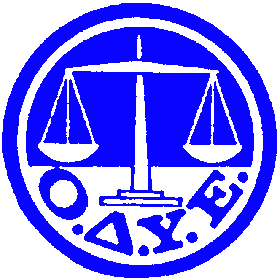 ΥΠΑΛΛΗΛΩΝ ΕΛΛΑΔΟΣ Ο.Δ.Υ.Ε.Πρωτοδικείο ΑθηνώνΠρ. Σχολή Ευελπίδων κτίριο 13 γραφείο 201T.K. 11362Τηλ: 210-8253646, 210-8253649, 210-8826464210-8625016 ή 210-8625522 εσωτερικό 350 Fax: 210-8826172                                 http://www.odye.gr  email:info@odye.gr Αθήνα, 13 Νοεμβρίου 2007Αρ. Πρωτ. 51ΙΕΟ ΠρόεδροςΟ Γεν. ΓραμματέαςΧρήστος ΚαϋμενάκηςΔημήτρης Λιάτσος